Spring Term Courses 2020New students special offer! 2 taster drop in classes for the price of one.◊ Flexibility ◊ Health ◊ Mobility ◊ Relaxation ◊ Strength ◊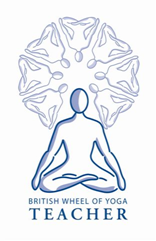 All levels of ability welcome.Monday 7.00 – 8.15 pm. Yoga.At Flat 1 Gallagher Court, 49 Winders Road, London SW11 3HD.6th January – 6th April. £154 in advance (£11 per class) or £15 drop-in.Very close to Clapham Junction station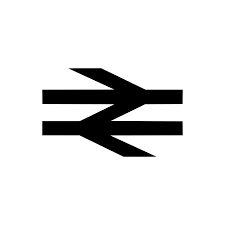 Tuesday 12.30 – 2.00 pm. Yoga. Putney Leisure Centre, Dryburgh Road, SW15 1BL. Telephone 0208 785 0388.On going weekly. Tuesday 7.15 – 8.30 pm. Yoga.At Pryors Bank Pavilion, Putney Bridge Approach, London SW6 3LA14th January – 7th April. No class half term 18th February.£132 in advance (£11 per class) or £15 drop-in.Private coaching also offered by arrangement.With a teacher who trained with the governing body of yoga.Email; gideonjreeve@gmail.com; Telephone; 0207 801 0562; www.gideonsyoga.co.uk